De conformitat amb la Llei 7/2013, de 26 de novembre, de règim jurídic d’instal·lació, accés i exercici d’activitats a les Illes  Balears, De conformidad con la Ley 7/2013, de 26 de noviembre, de régimen jurídico de instalación, acceso y ejercicio de actividades en las Illes Balears, DECLAR  sota la meva responsabilitat i INST que es registri al Registre Autonòmic d’Activitats ,Secció II d’Activitats Itinerants:DECLARO bajo mi responsabilidad e INSTO a que se registre en el Registro Autonómico de Actividades, Sección II de Actividades Itinerantes:Que les dades contingudes en aquest document són certesQue los datos contenidos en este documento son ciertosQue compleix els requisits establerts en la normativa vigentQue cumplo los requisitos establecidos en la normativa vigenteQue mantindré els requisits dels punts anteriors durant tota la vigència i tot l’exercici de l’activitatQue mantendré los requisitos de los puntos anteriores durante toda la vigencia y todo el ejercicio de la actividad..................................., ........ d .................................. de 20.......(rúbrica) Nom i LlinatgesDNI:...............................La Direcció General d’Interior, Emergències i Justícia disposa d’un termini màxim de 15 dies per inscriure l’activitat en la Secció II del Registre autonòmic d’activitats. A continuació, ha de lliurar al titular la resolució d’inscripció en el registre, una còpia del projecte tipus segellat i, per a les activitats itinerants majors, a més, el llibre d'incidències i el de manteniment diligenciat i segellat, tal i com especifica l’art. 55 de la Llei 7/2013. La Dirección General de Interior, Emergencias y Justicia dispone de un plazo máximo de 15 días para inscribir la actividad en la Sección II del Registro autonómico de actividades. A continuación, debe entregar al titular la resolución de inscripción en el registro, una copia del proyecto tipo sellado i, para las actividades itinerantes mayores, además, el libro de incidencias y el de mantenimiento diligenciado y sellado, tal i como especifica el art. 55 de la Ley 7/2013.  DIRECCIÓ GENERAL D’INTERIOR, EMERGÈNCIES I JUSTÍCIA. CONSELLERIA D’ADMINISTRACIONS PÚBLIQUESINSTRUCCIONS / INSTRUCCIONESAQUEST DOCUMENT HA DE SER EMPLENAT EN LLETRES MAJÚSCULES I HEU D’HABILITAR LES MACROS ABANS DE COMENÇAR A EMPLENAR-LOESTE DOCUMENTO HA DE SER RELLENADO EN LETRAS MAYÚSCULAS Y SE DEBEN HABILITAR LAS MACROS ANTES DE EMPEZAR A RELLENARLO1.- Classificació de l’activitat – Heu d’indicar quin tipus d’activitat és atenent els paràmetres següents:	Activitats itinerants majors (art. 4.4)Són les que tenen elements amb moviment que desplacen els usuaris de l’atracció mitjançant aportació d’energia externa a la mateixa persona usuària. També ho són les activitats circenses.	Activitats itinerants menors (art. 4.5)	Són les activitats itinerants que no són activitats itinerants majors.	Clasificación de la actividad – Debe indicar que tipo de actividad es teniendo en cuenta los parámetros siguientes:	Actividades itinerantes mayores (art. 4.4)	Son las que tienen elementos en movimiento que desplazan los usuarios de la atracción mediante aportación de energía externa a la misma persona usuaria. También lo son las actividades circenses.Actividades itinerantes menores (art. 4.5)	Son las actividades itinerantes que no son actividades mayores.2.- Nom i Llinatges o Raó Social – Nom sencer de la persona o empresa que adquireix l’activitat	Nombre y apellidos o Razón Social – Nombre de la persona o empresa que adquiere la actividad3.- NIF – Número d’Identificació Fiscal de la persona o l’empresa que adquireix l’activitat	NIF – Número de Identificación Fiscal de la persona o la empresa que adquiere la actividad4.- Representant – Si qui adquireix l’activitat té un representant que actua en nom seu, especificar aquí	Representante – Si quien adquiere la actividad tiene un representante que actúa en su nombre, especificar aquí 5.- NIF – Número d’Identificació Fiscal de la persona o l’empresa que adquireix l’activitat	NIF – Número de Identificación Fiscal de la persona o la empresa que adquiere la actividad6.- Adreça – Adreça vàlida per a l’enviament de notificacions	Dirección – Dirección válida para el envío de notificaciones7.- Localitat – Localitat de l’adreça especificada per notificacions	Localidad – Localidad de la dirección especificada para notificaciones8.- Municipi – Si és diferent de la localitat, consignar	Municipio – Si es diferente de la localidad, consignar9.- Telèfon – Del titular o el seu representant (si el té), vàlid per comunicacions	Teléfono – Del titular o su representante (si lo tiene), válido para comunicaciones10.- Adreça electrònica – Si en teniu. Si l’especificau estau acceptant l’enviament de comunicacions també per aquest mitjà 	Dirección electrónica – Si tiene. Si la especifica está aceptando el envío de comunicaciones también por este medio11.- Activitat – Nom comercial de l’activitat 	Actividad – Nombre comercial de la actividad 12.- Tècnic/a redactor/a del projecte tipus – Tècnic competent (enginyer industrial o similar) que ha redactat i signat el projecte tipus de l’activitat	Técnico/a redactor/a del proyecto tipo– Técnico competente (ingeniero industrial o similar) que ha redactado y firmado el proyecto tipo de la actividadDOCUMENTACIÓ ADJUNTA / DOCUMENTACIÓN ADJUNTA13.- Un exemplar del projecte tipus en format digital i un altre en paper, subscrit pel tècnic redactor, redactat segons l’Annex II de la Llei 7/2013	Un ejemplar del proyecto tipo en formato digital y otro en papel, suscrito por el técnico redactor, redactado según el Anexo II de la Ley 7/201314.- Si s’escau, manual de persona usuària, d’instal·lació o de manteniment del fabricant – Manual que subministra el fabricant de la instal·lació i que explica el seu funcionament, la seva instal·lació i manteniment	Si procede, manual de persona usuaria, de instalación o de mantenimiento del fabricante - Manual que suministra el fabricante de la instalación y que explica su funcionamiento, instalación y mantenimientoEn el cas d’activitats itinerants majors / En el caso de actividades itinerantes mayores15.- Un informe favorable emès per una entitat de col·laboració en matèria d’activitats (ECAC) – Informe favorable a la inscripció de l’activitat al Registre Autonòmic d’Activitats emès per una ECAC (Entitats col·laboradores en matèria d’activitats classificades, entitats degudament homologades per l’Administració de la CAIB, tal i com especifica l’art. 4.22 de la Llei 7/2013). Trobareu una relació d’entitats a la pàgina web http://www.caib.es/sacmicrofront/contenido.do?mkey=M147&lang=CA&cont=55594 	Un informe favorable emitido por una entidad de colaboración en materia de actividades (ECAC) – Informe favorable a la inscripción de la actividad en el Registro Autonómico de Actividades emitido por una ECAC (Entidades colaboradoras en materia de actividades clasificadas, entidades debidamente homologadas por la Administración de la CAIB, tal y como especifica el art. 4.22 de la Ley 7/2013). Encontrará una relación de entidades en la página web http://www.caib.es/sacmicrofront/contenido.do?mkey=M147&lang=CA&cont=55594 16.- Llibre d’incidències i manteniment – Llibre d’actes amb les fulles numerades de la 1 a la 100, que s’ha d’adjuntar per tal de ser segellat i imprès a la pàgina núm. 1 la diligència per fer constar que en el llibre s’hi registraran el MANTENIMENT, INCIDÈNCIES I INSPECCIONS, única i exclusivament de l’activitat itinerant que es presenta per al seu registre al Registre Autonòmic d’Activitats Itinerants	Libro de incidencias y mantenimiento – Libro de actas con las hojas numeradas de la 1 a la 100, que se debe adjuntar para ser sellado e impreso en la página nº 1 la diligencia para hacer constar que en el libro se registrarán el MANTENIMIENTO, INCIDENCIAS E INSPECCIONES, única y exclusivamente de la actividad itinerante que se presenta para su registro en el Registro Autonómico de Actividades ItinerantesExp.Núm. Reg.Dia Reg. DECLARACIÓ RESPONSABLE PER INSCRIURE EL PROJECTE TIPUS EN EL REGISTRE AUTONÒMIC D’ACTIVITATS SECCIÓ II, D’ACTIVITATS ITINERANTS (art. 54)DECLARACIÓN RESPONSABLE PARA INSCRIBIR EL PROYECTO TIPO EN EL REGISTRO AUTONÓMICO DE ACTIVIDADES SECCIÓN II, DE ACTIVIDADES ITINERANTES (art. 54)DECLARACIÓ RESPONSABLE PER INSCRIURE EL PROJECTE TIPUS EN EL REGISTRE AUTONÒMIC D’ACTIVITATS SECCIÓ II, D’ACTIVITATS ITINERANTS (art. 54)DECLARACIÓN RESPONSABLE PARA INSCRIBIR EL PROYECTO TIPO EN EL REGISTRO AUTONÓMICO DE ACTIVIDADES SECCIÓN II, DE ACTIVIDADES ITINERANTES (art. 54)DECLARACIÓ RESPONSABLE PER INSCRIURE EL PROJECTE TIPUS EN EL REGISTRE AUTONÒMIC D’ACTIVITATS SECCIÓ II, D’ACTIVITATS ITINERANTS (art. 54)DECLARACIÓN RESPONSABLE PARA INSCRIBIR EL PROYECTO TIPO EN EL REGISTRO AUTONÓMICO DE ACTIVIDADES SECCIÓN II, DE ACTIVIDADES ITINERANTES (art. 54)CLASSIFICACIÓ DE L’ACTIVITATCLASIFICACIÓN DE LA ACTIVIDADCLASSIFICACIÓ DE L’ACTIVITATCLASIFICACIÓN DE LA ACTIVIDADCLASSIFICACIÓ DE L’ACTIVITATCLASIFICACIÓN DE LA ACTIVIDADTITULAR DE L’ACTIVITAT/ TITULAR DE LA ACTIVIDADTITULAR DE L’ACTIVITAT/ TITULAR DE LA ACTIVIDADTITULAR DE L’ACTIVITAT/ TITULAR DE LA ACTIVIDADTITULAR DE L’ACTIVITAT/ TITULAR DE LA ACTIVIDADTITULAR DE L’ACTIVITAT/ TITULAR DE LA ACTIVIDADTITULAR DE L’ACTIVITAT/ TITULAR DE LA ACTIVIDADNom i Llinatges o Raó social Nombre y Apellidos o Razón socialNom i Llinatges o Raó social Nombre y Apellidos o Razón socialNIFRepresentantRepresentanteRepresentantRepresentanteNIFADREÇA PER NOTIFICACIONS/DIRECCCIÓN PARA NOTIFICACIONESADREÇA PER NOTIFICACIONS/DIRECCCIÓN PARA NOTIFICACIONESADREÇA PER NOTIFICACIONS/DIRECCCIÓN PARA NOTIFICACIONESADREÇA PER NOTIFICACIONS/DIRECCCIÓN PARA NOTIFICACIONESADREÇA PER NOTIFICACIONS/DIRECCCIÓN PARA NOTIFICACIONESADREÇA PER NOTIFICACIONS/DIRECCCIÓN PARA NOTIFICACIONESAdreçaDirecciónLocalitatLocalidadMunicipiMunicipioMunicipiMunicipioTelèfonTeléfonoAdreça electrònicaDirección electrónicaAdreça electrònicaDirección electrónicaDADES DE L’ACTIVITAT/DATOS  DE LA ACTIVIDADDADES DE L’ACTIVITAT/DATOS  DE LA ACTIVIDADNom de l’activitatNombre de la actividad Tècnic/a redactor del projecteTécnico/a redactor del proyectoDOCUMENTACIÓ ADJUNTA/DOCUMENTACION ADJUNTA☐ Un exemplar del projecte tipus en format digital i un altre en paper, subscrit pel tècnic redactor, redactat segons 	l’Annex II de la Llei 7/2013Un ejemplar del proyecto tipo en formato digital y otro en papel, subscrito por el técnico redactor, redactado según el Anexo II de la Ley 7/2013☐ Si s’escau, manual de persona usuària, d’instal·lació o de manteniment del fabricantSi procede, manual de persona usuaria, de instalación o de mantenimiento del fabricanteEn cas d’Activitats Itinerants Majors En caso de Actividades Itinerantes Mayores☐Un informe favorable emès per una entitat de col·laboració en matèria d’activitats (ECAC)Un informe favorable emitido por una entidad de colaboración en materia de actividades (ECAC) ☐Llibre d’incidències i manteniment Libro de incidencias y mantenimientoInformació en compliment de la normativa de protecció de dades personals.Les seves dades personals seran usats per a poder tramitar la present sol·licitud d'obtenció de llicència d'obra. Aquestes dades són necessaris per a poder procedir en tal sentit, la qual cosa ens permet l'ús de la referida informació personal dins de la legalitat. Només el personal de l'Entitat Local que estigui degudament autoritzat podrà tenir coneixement de la informació que li sol·licitem. Així mateix, podran tenir coneixement de la seva informació i de les persones relacionades en el present documento aquelles entitats que necessitin tenir accés a la mateixa perquè puguem tramitar degudament i conforme a Dret la seva sol·licitud. Igualment, tindran coneixement de la seva informació aquelles entitats públiques o privades a les quals estiguem obligats a facilitar les seves dades personals amb motiudel compliment d'alguna llei. No està prevista la transferència de la seva informació personal fora de l'Espai Econòmic Europeu. Conservarem les seves dades durant la nostra relació i mentre ens obliguin les lleis, com la Llei 7/1985, de 2 d'abril, reguladora de les Bases del Règim Local i el Decret legislatiu 1/2010, de 3 d'agost, pel qual s'aprova el text refós de la Llei d'urbanisme. Una vegada finalitzats els terminis legals aplicables, procedirem a eliminar-los de manera segura. En qualsevol moment pot dirigir-se a nosaltres per a saber quina informació tenim sobre vostè, rectificar-la si anés incorrecta i eliminar-la una vegada finalitzada la nostra relació, en el cas que això sigui legalment possible. També té dret a sol·licitar el traspàs de la seva informació a una altra entitat (portabilitat). Per a sol·licitar algun d'aquests drets, haurà de realitzar una sol·licitud escrita a la nostra adreça, juntament amb una fotocòpia del seu DNI, per a poder identificar-li:AJUNTAMENT D'ESTELLENCSSA *SIQUIA 4, 1r, CP 07192, ESTELLENCS (*Balears (*Illes))Pot contactar amb el nostre Delegat de Protecció de Dades a través de la següent adreça de correu electrònic: dpd@audidat.com En cas que entengui que els seus drets han estat desatesos per la nostra entitat, pot formular una reclamació en l'Agència Espanyola de Protecció de Dades(https://www.aepd.es/es).EXISTEIX UNA VERSIÓ AMPLIADA D'AQUESTA INFORMACIÓ A LA SEVA DISPOSICIÓ EN LESDEPENDÈNCIES DE L'ENTITAT LOCAL I EN LA NOSTRA PÀGINA WEB.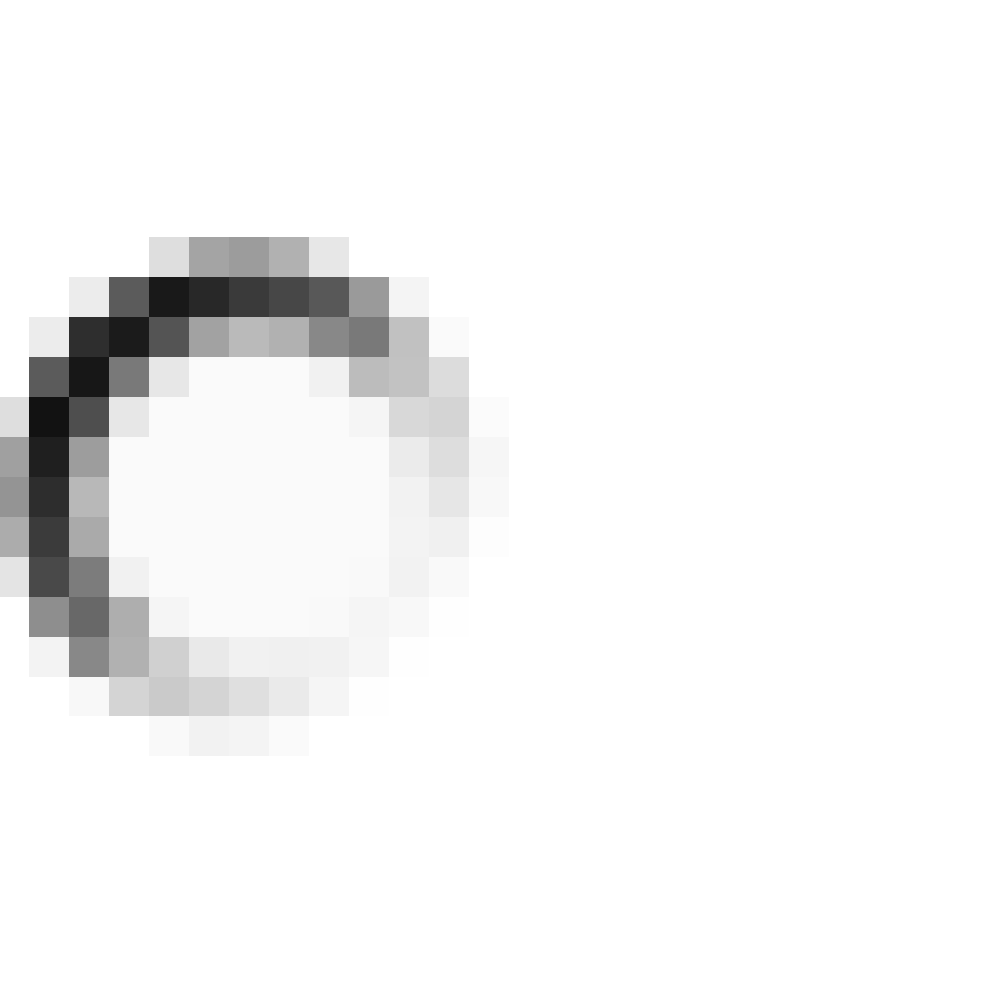 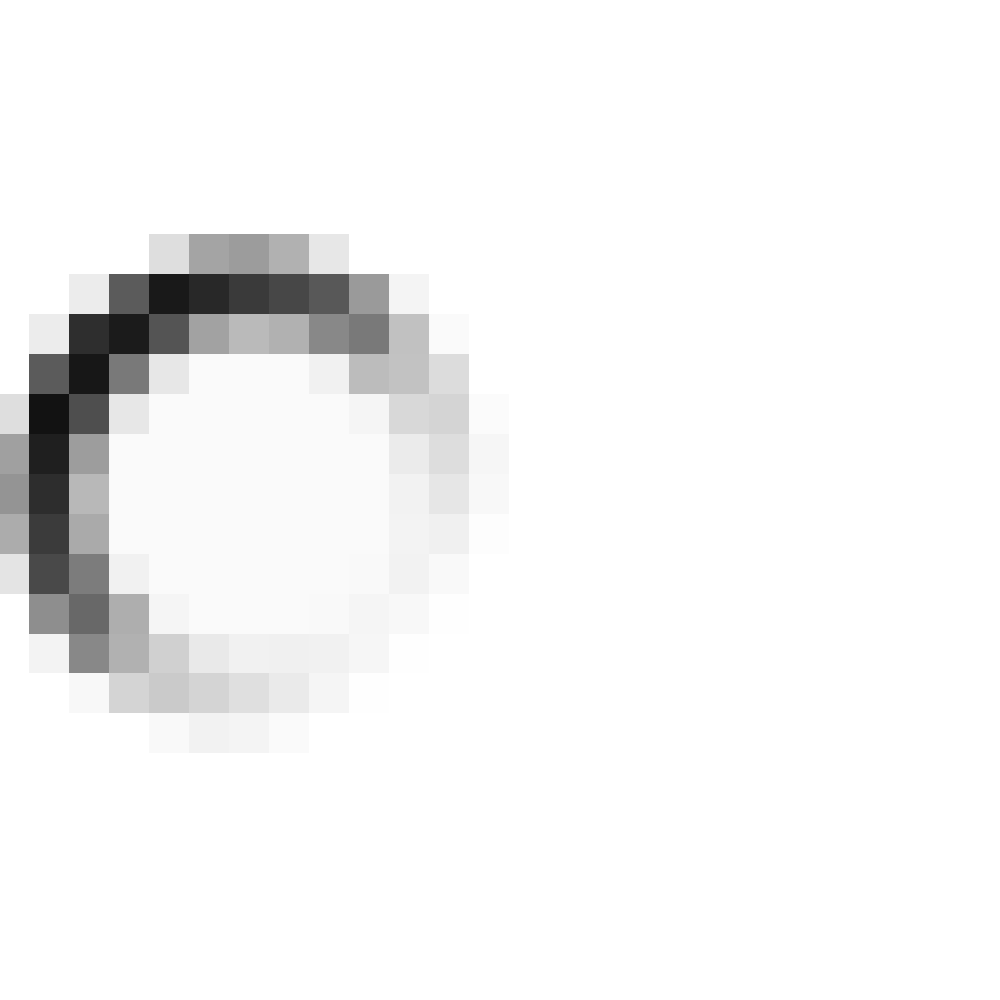 